Purpose of this documentTable of ContentsPurpose of this document	1Table of Contents	2Project Overview	3Objectives and Success Criteria	3Milestones, Key Products and Acceptance Criteria	3Project Standards	3Analysis and Design Standards	3Coding Standards	3Style Guides	3Configuration Management Standards	3Development Approach	4Iterative Development Strategy	4Business Acceptance Testing Strategy	4Technical Testing Strategy	4Technical Review Approach	4Project OverviewObjectives and Success CriteriaIn terms meaningful to the technical development teams, explain why the project is being undertaken and how success for the project will be measured.  This should be based on the Business Vision section of the Business Case.Milestones, Key Products and Acceptance CriteriaIn terms meaningful to the technical development teams, define the key delivery milestones and high-level products to be delivered at each milestone. The Delivery Plan will provide the detailed schedule so do not include dates here. A simple table or a high-level bulleted list is all that is needed– this information will be further evolved in the Timebox Plans.For each of the high level products state the high level acceptance criteria (as defined by all stakeholders) which are focused on fitness for business purpose. The detailed acceptance criteria will appear in the timeboxesProject StandardsAnalysis and Design StandardsThe approach to analysis and design, e.g. object-oriented or structured, fully iterative or UX driven etc. Identify existing standards to be used or define new standards if required. Where third parties are involved who have their own standards, ensure that these are properly understood and meet the needs of the project and the organisation.  Refer out to documented standards wherever possible rather than reproducing here.Coding StandardsIdentify existing standards to be used or define new standards if required. Refer out to documented standards wherever possible rather than reproducing here.Style GuidesWhat User Experience (UX) strategies and standards will be applied? Provide style guidelines here or refer out to documented standards where they exist.Configuration Management StandardsDescribe the tools and/or process for managing the configuration of all the aspects of the project deliverables.  For example describe how software version control will work and how versions of software will align with evolving analysis and design models, testing products, business user documentation etc.Development ApproachIterative Development StrategyDescribe here how the DSDM Iterative Development practice will be applied.  How will evolution of the solution (or increments of it) over a series of timeboxes be tackled?Business Acceptance Testing StrategyDescribe the process for Business Acceptance of all relevant deliverables.  Consider informal ‘nods of approval’ from Business Ambassadors as development proceeds within timeboxes, formal acceptance of timebox deliverables at the end of each timebox and acceptance of the overall solution by the Business Visionary at the end of each delivery IncrementTechnical Testing StrategyDescribe how testing will be fully integrated into the development process.  Include detail of, for example, Test Driven Development and/or automated testing that may apply.Technical Review ApproachDescribe how all deliverables (including interim deliverables) will be reviewed to ensure compliance with the Development Standards described above.To define standards and styles to be applied during development of the solutionTo describe practices to be adopted by the Solution Development Teams in the development of the solutionTo define the Configuration Management process for the deliverables of the solution To describe the strategy for testing and review that will be applied in the development phases of the project.Project RoleNameSignature & DateProduced by:Technical CoordinatorApproved by:Project ManagerRevision HistoryRevision HistoryRevision HistoryRevision HistoryRevision HistoryName VerReason for changeStatusDate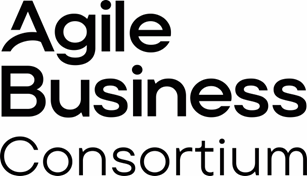 